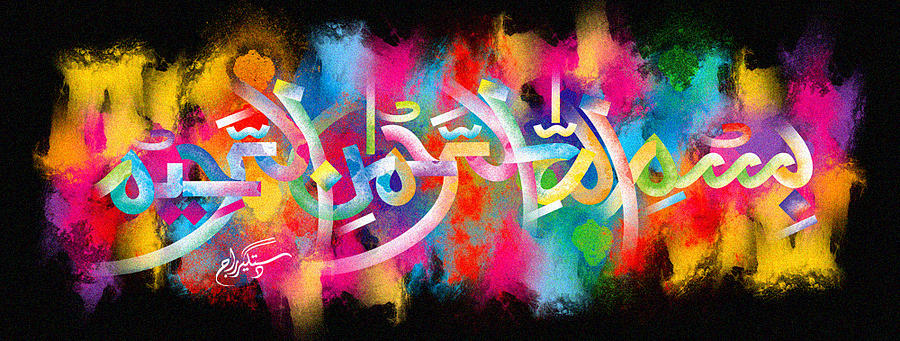 The Miracle Turkish Black Bursa Figs – Vol 1The Exclusive Islamic Miracle Photographs of Dr Umar Elahi AzamFriday 23rd October 2015Manchester, UKIntroductionNumerous impressions of The Name of Allah  were formed on the external surfaces and in the cross-sections of 3 Turkish, black Bursa figs.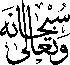 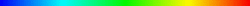 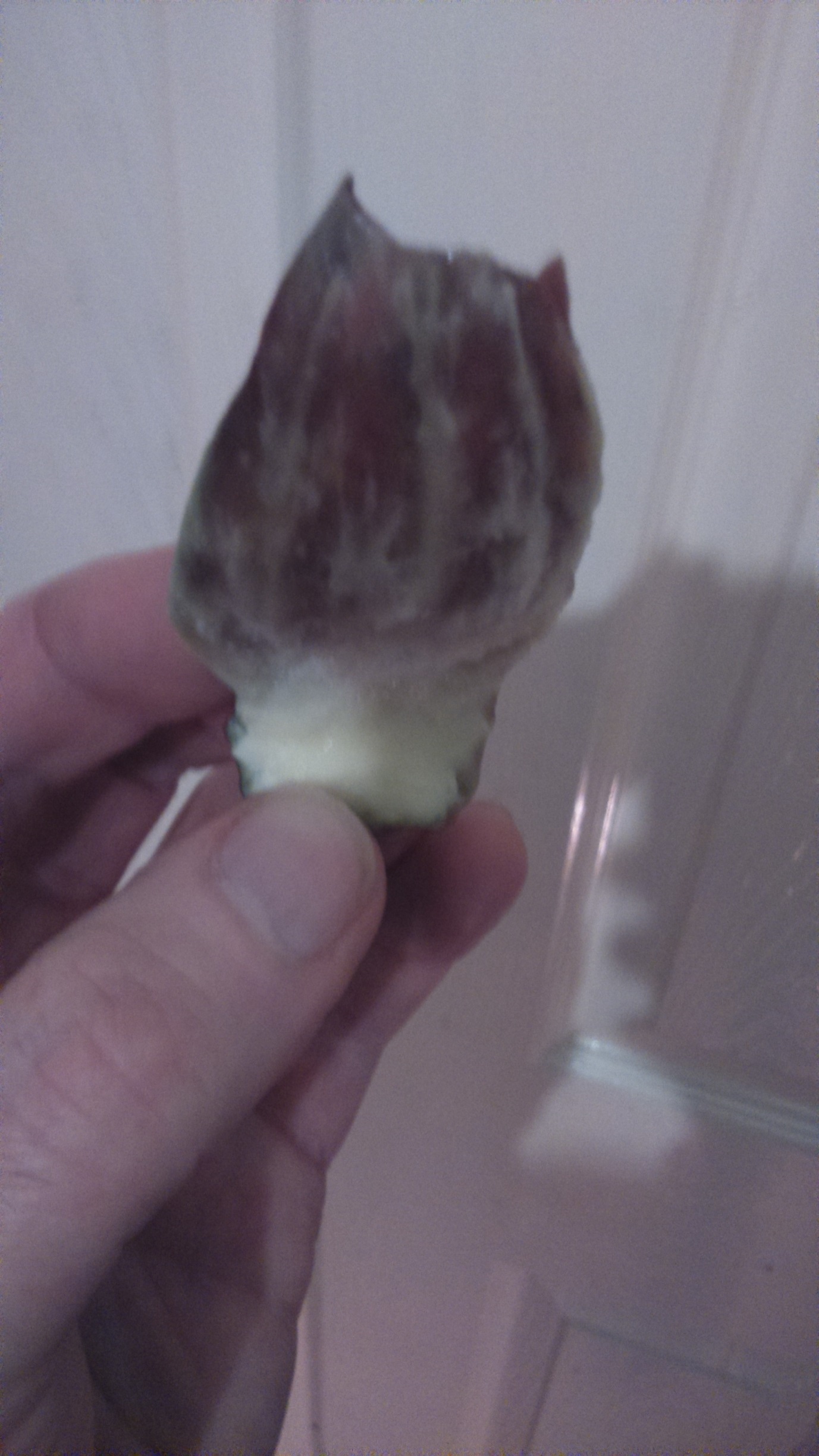 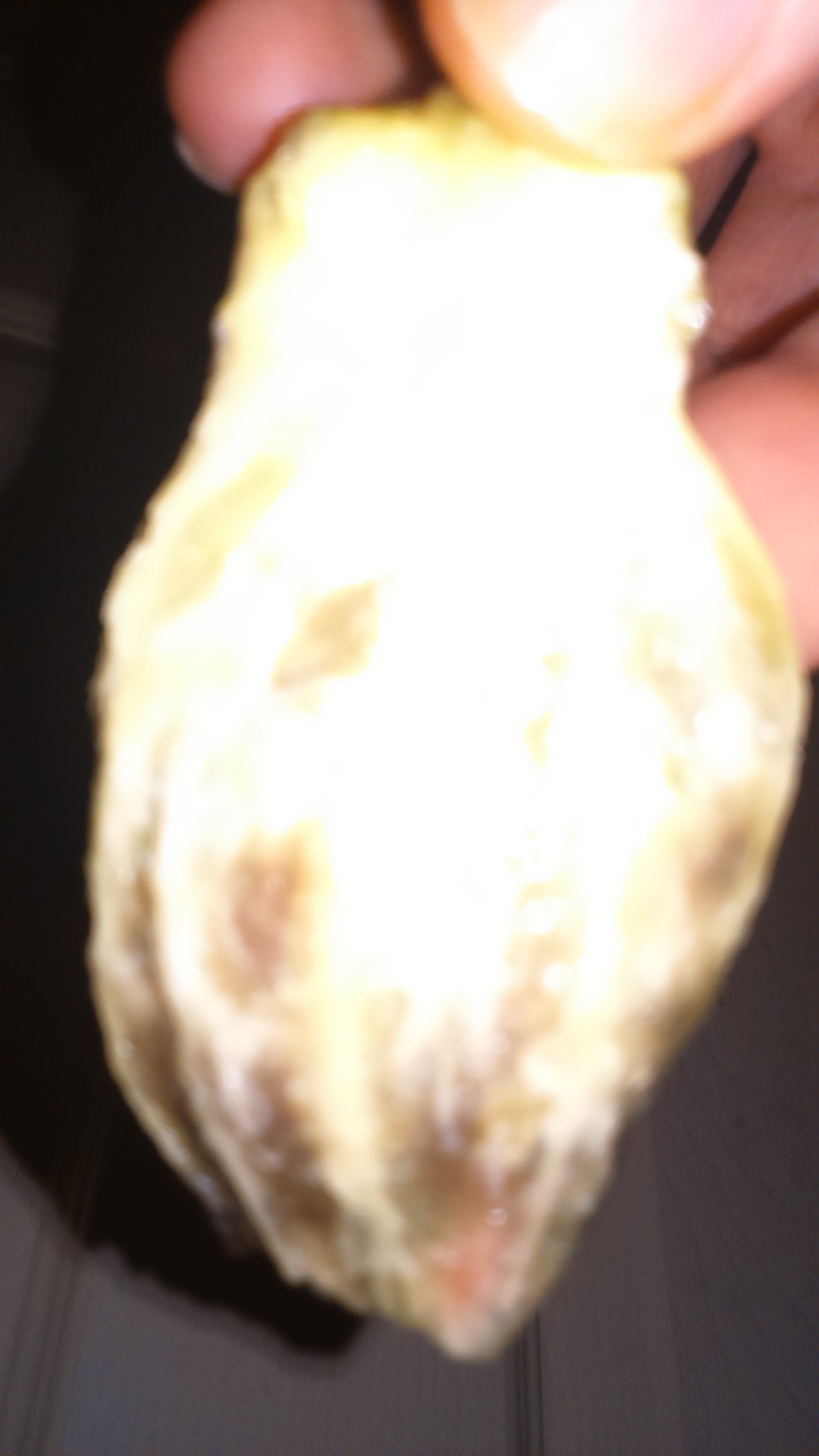 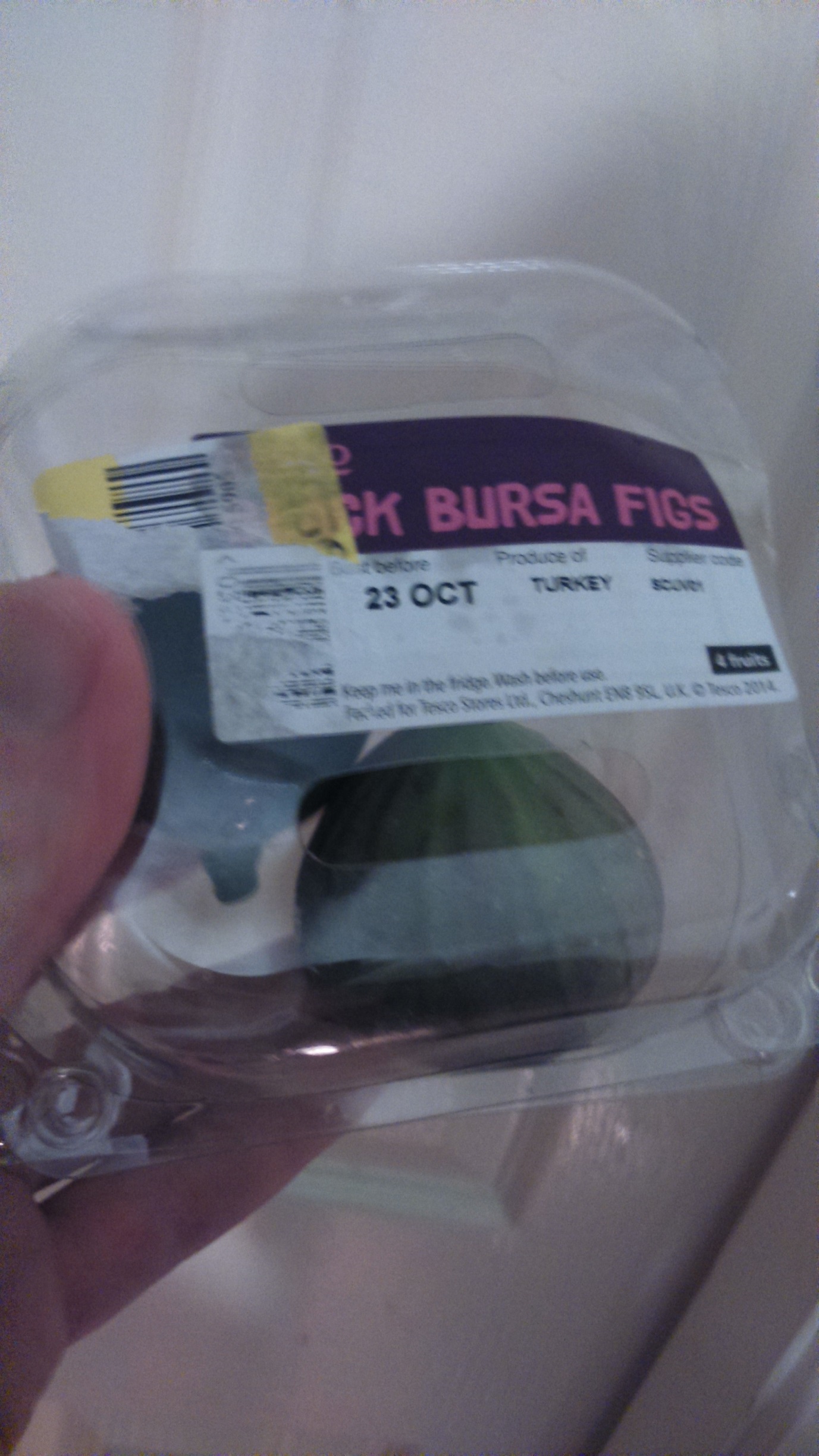 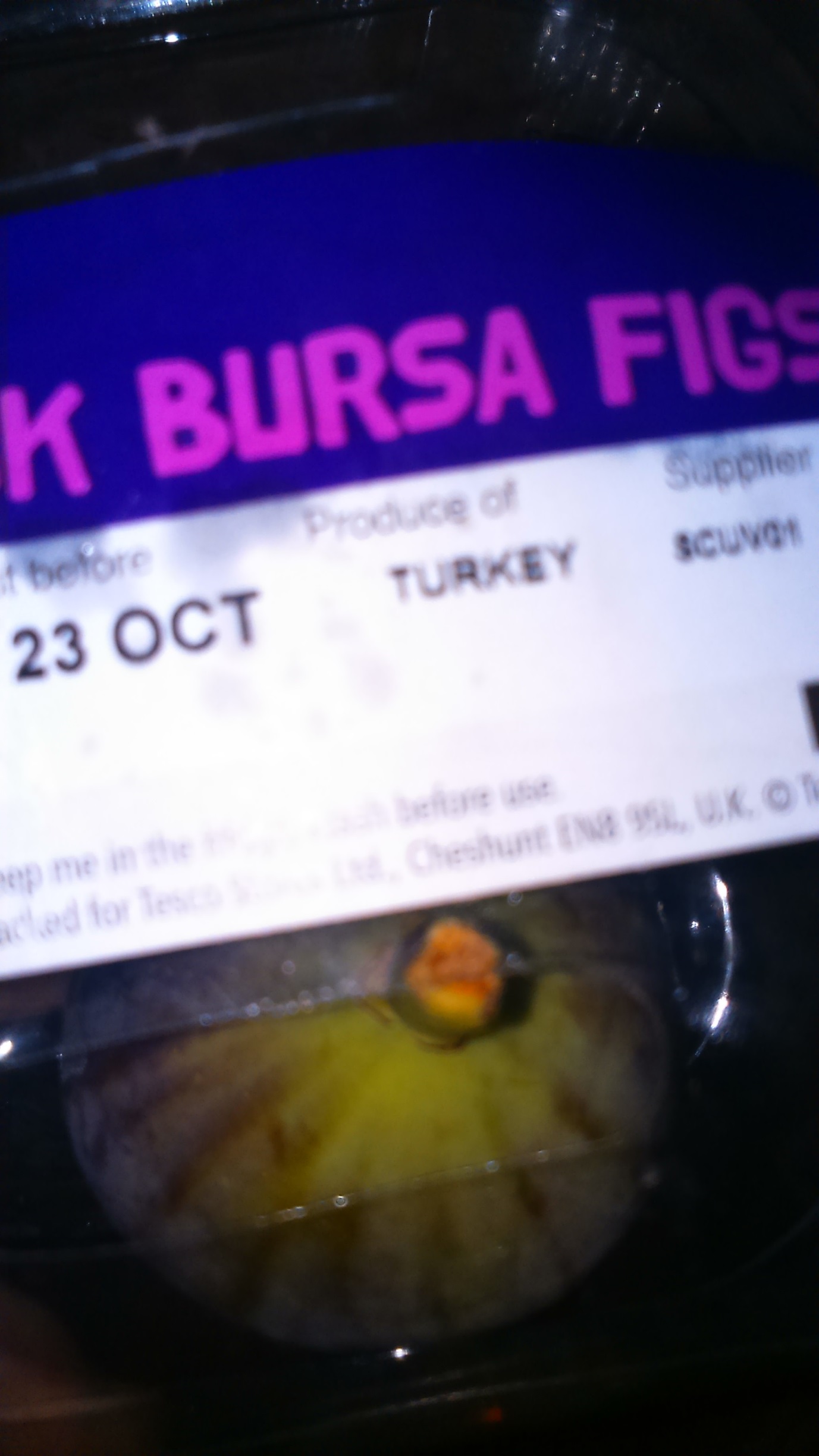 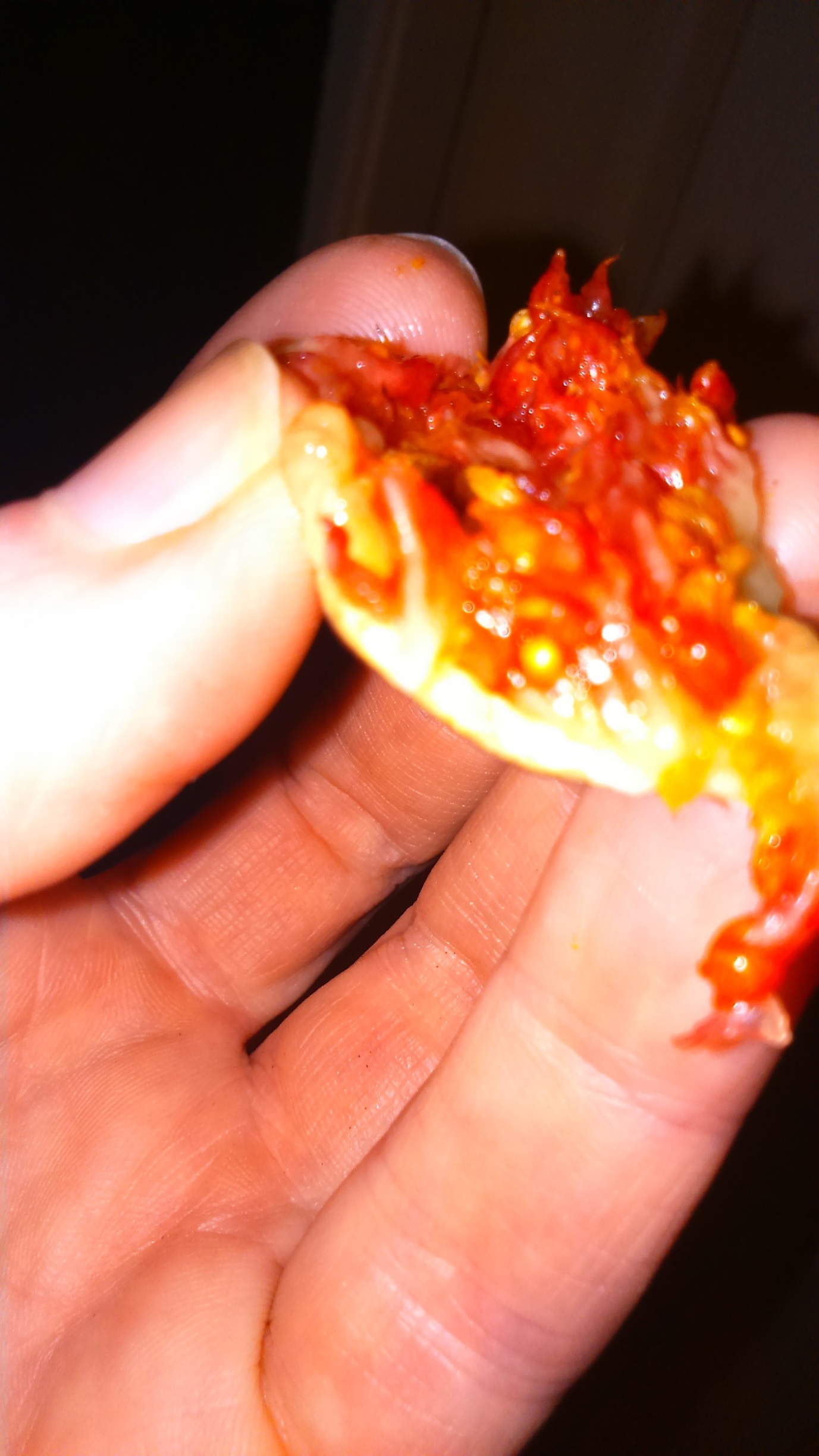 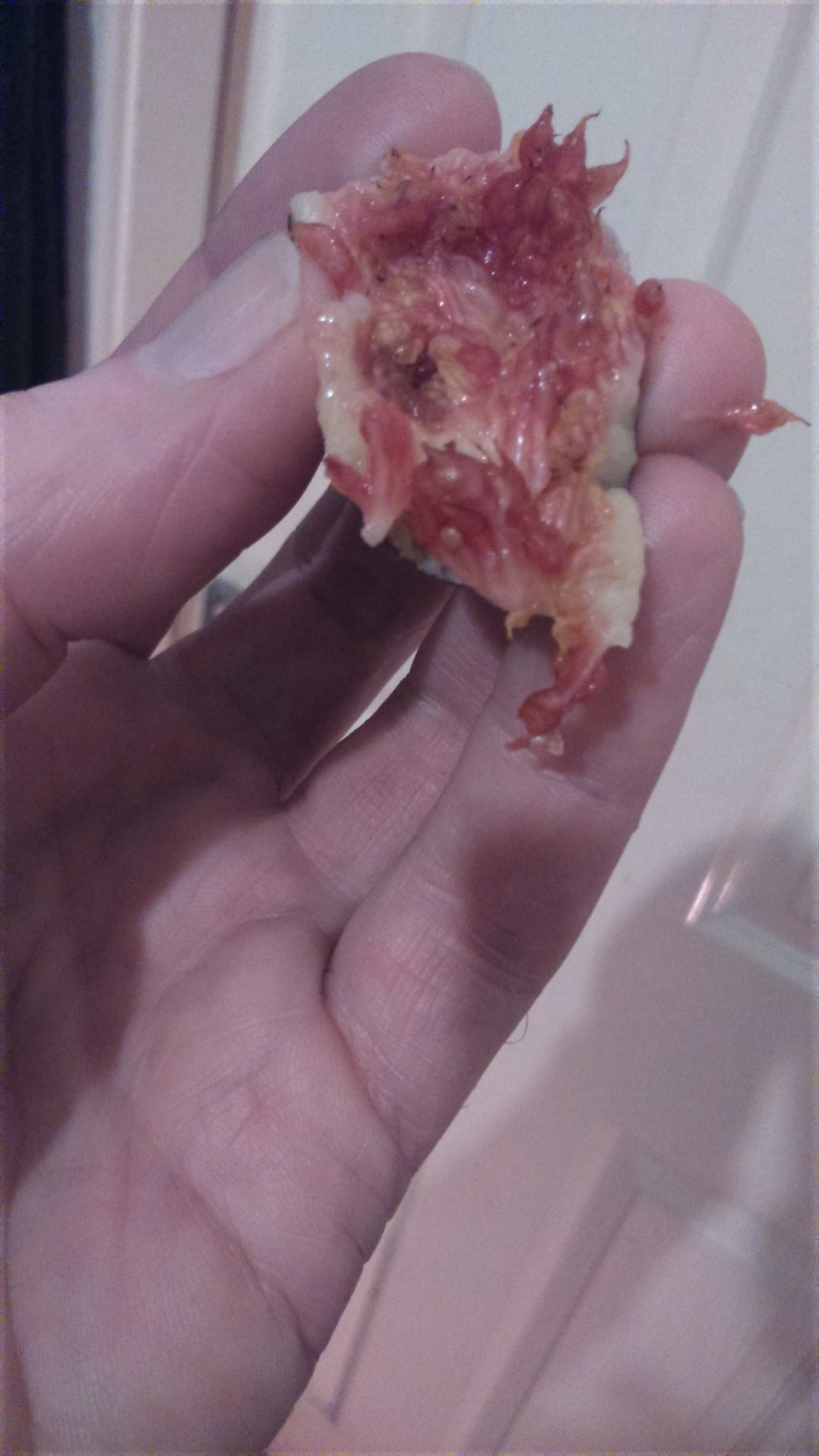 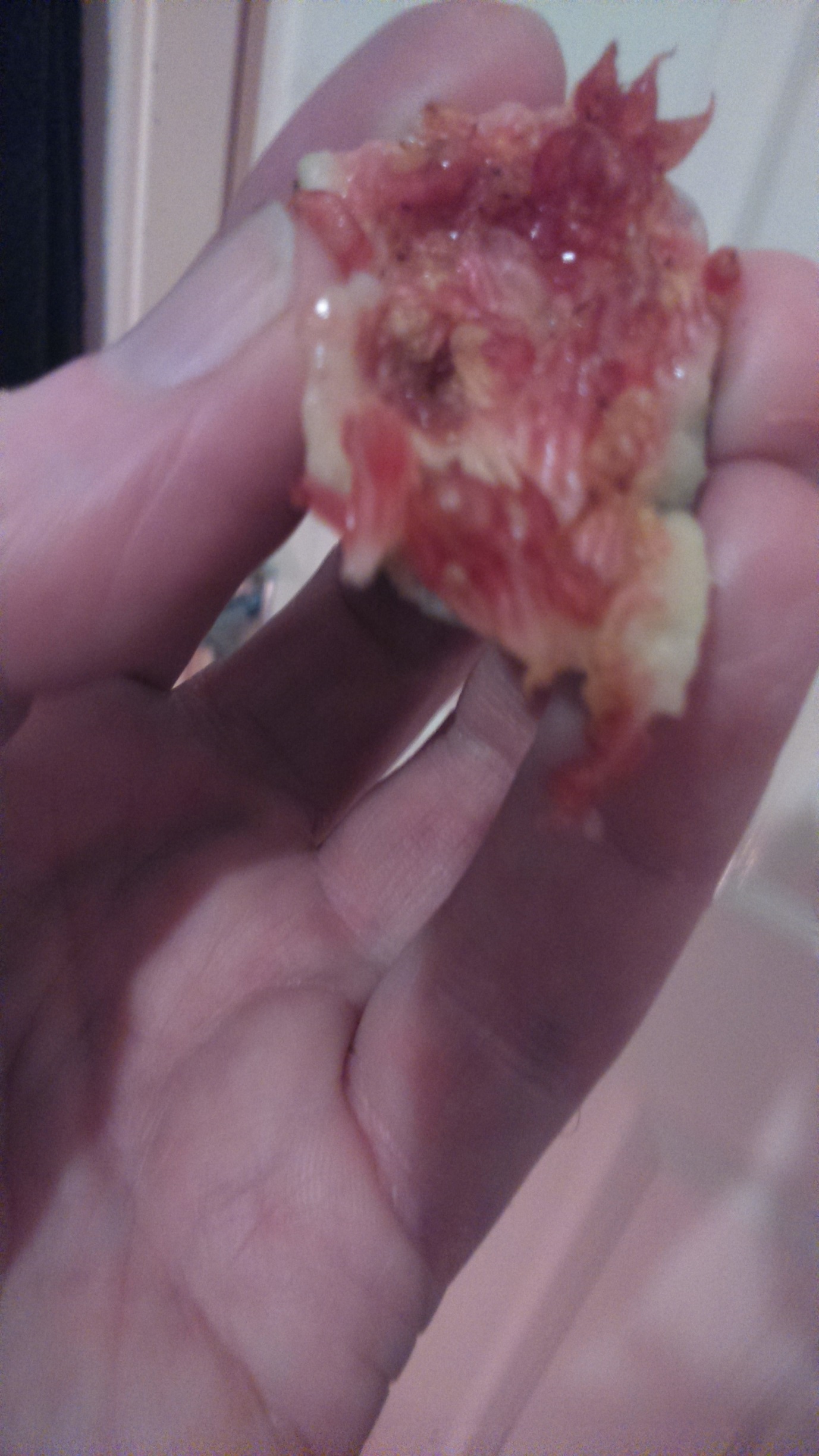 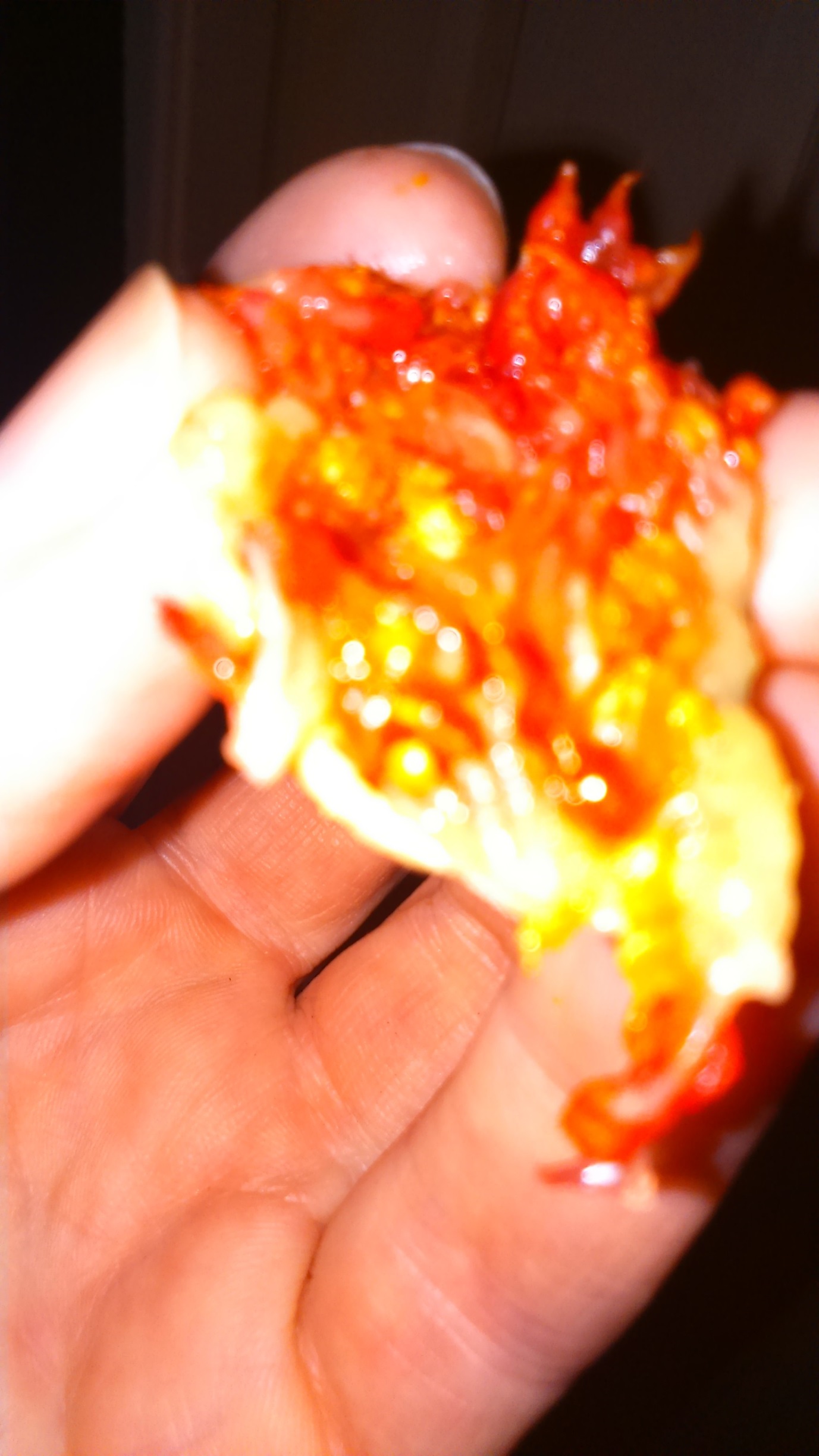 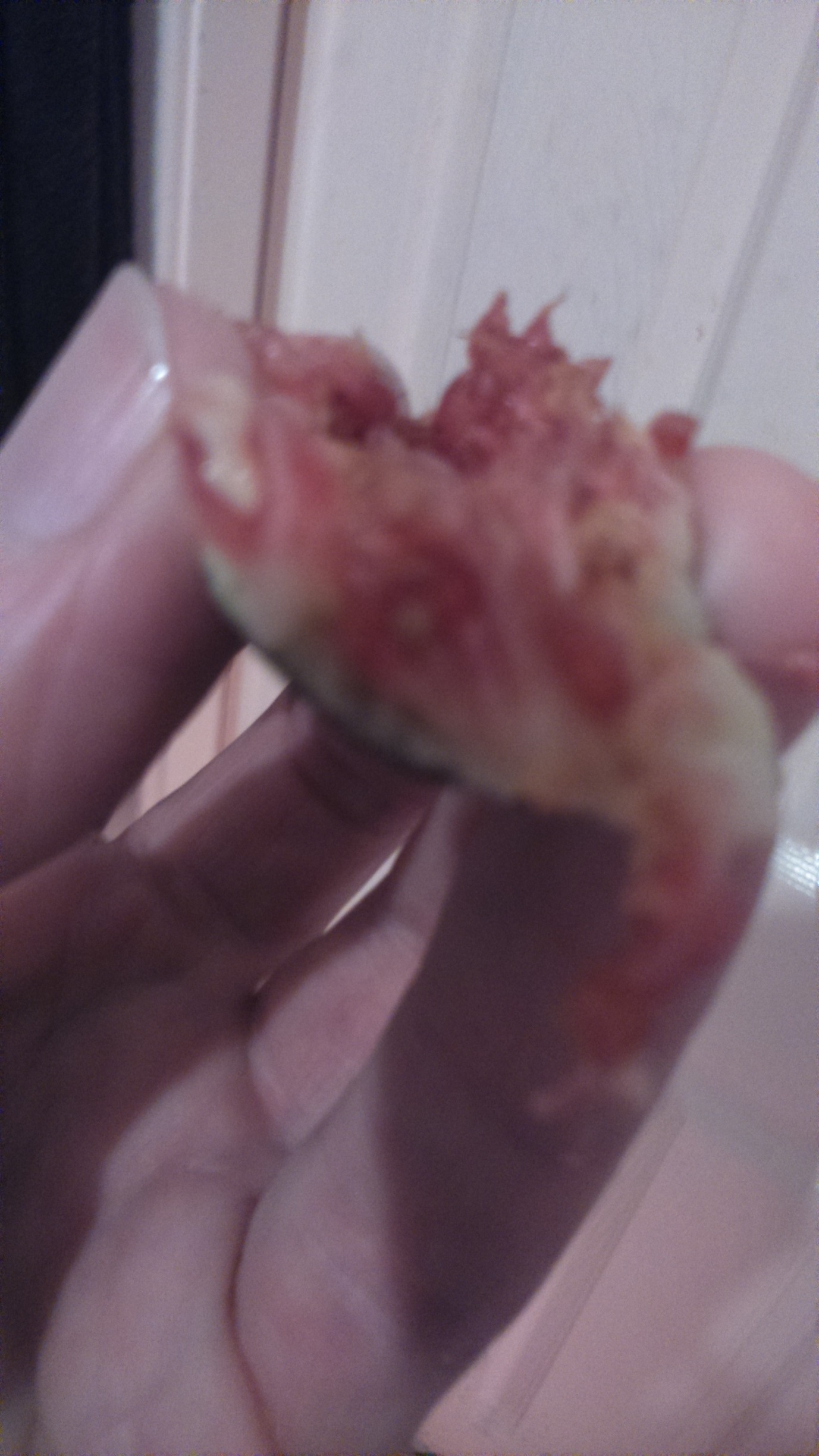 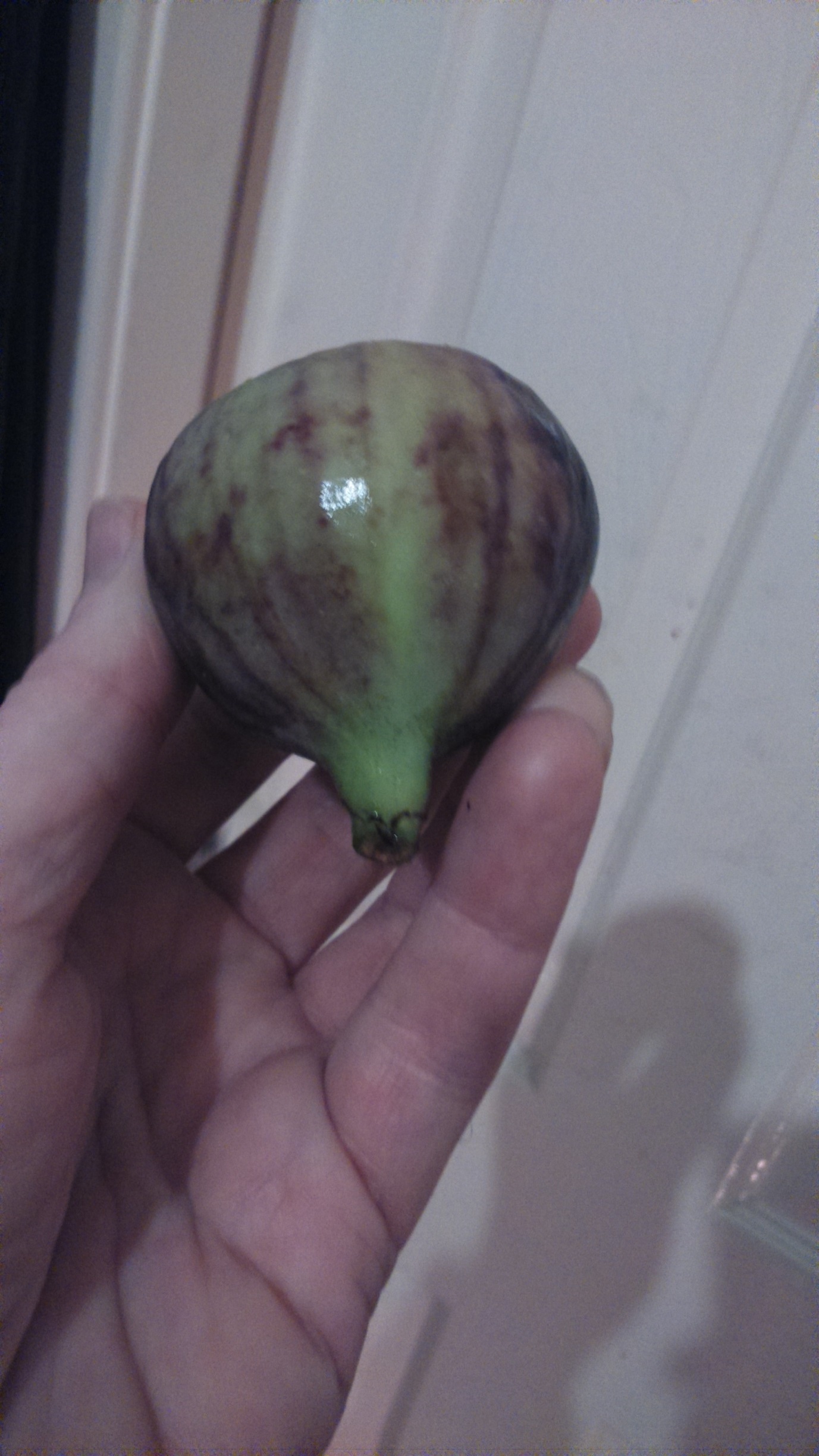 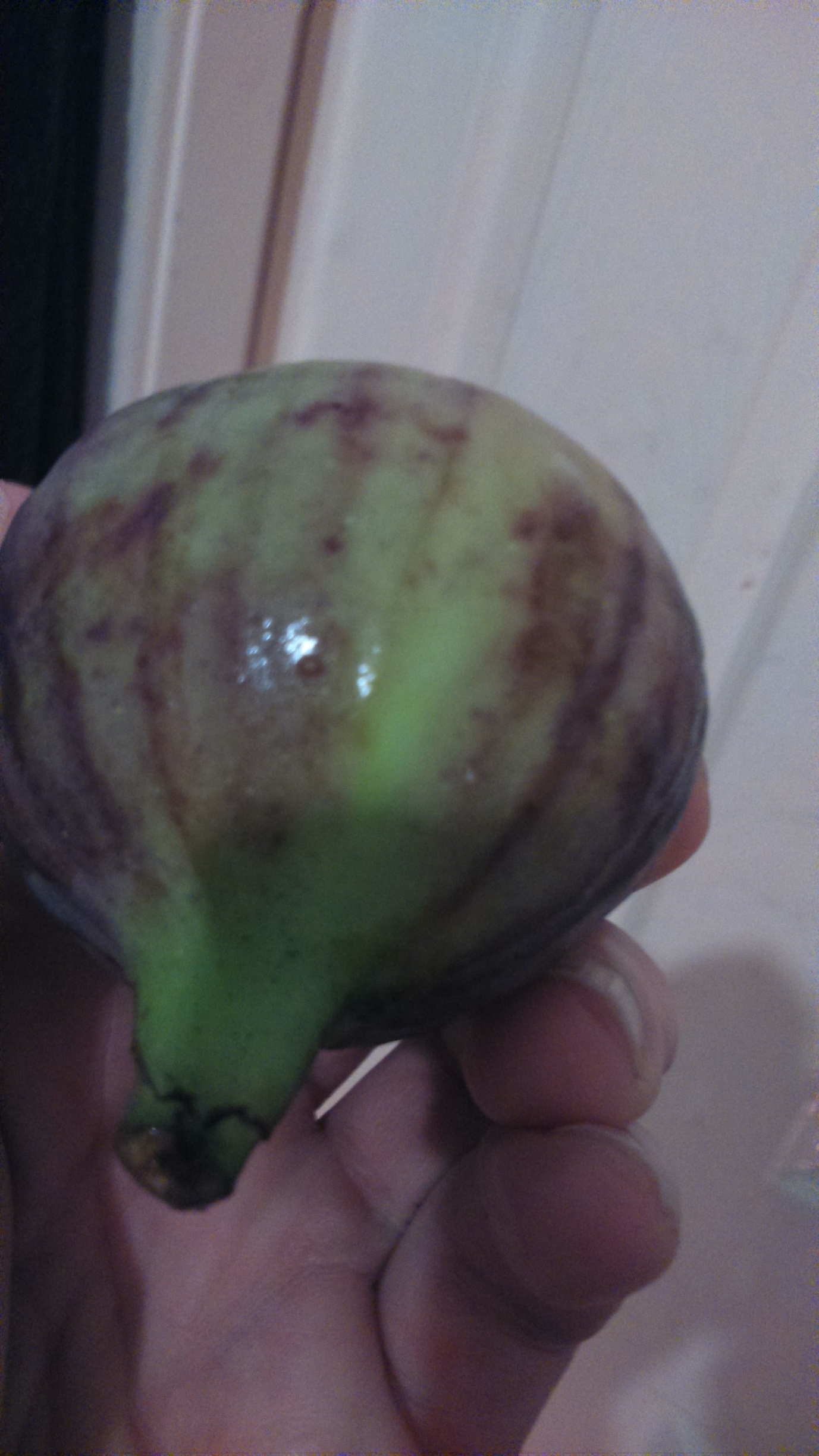 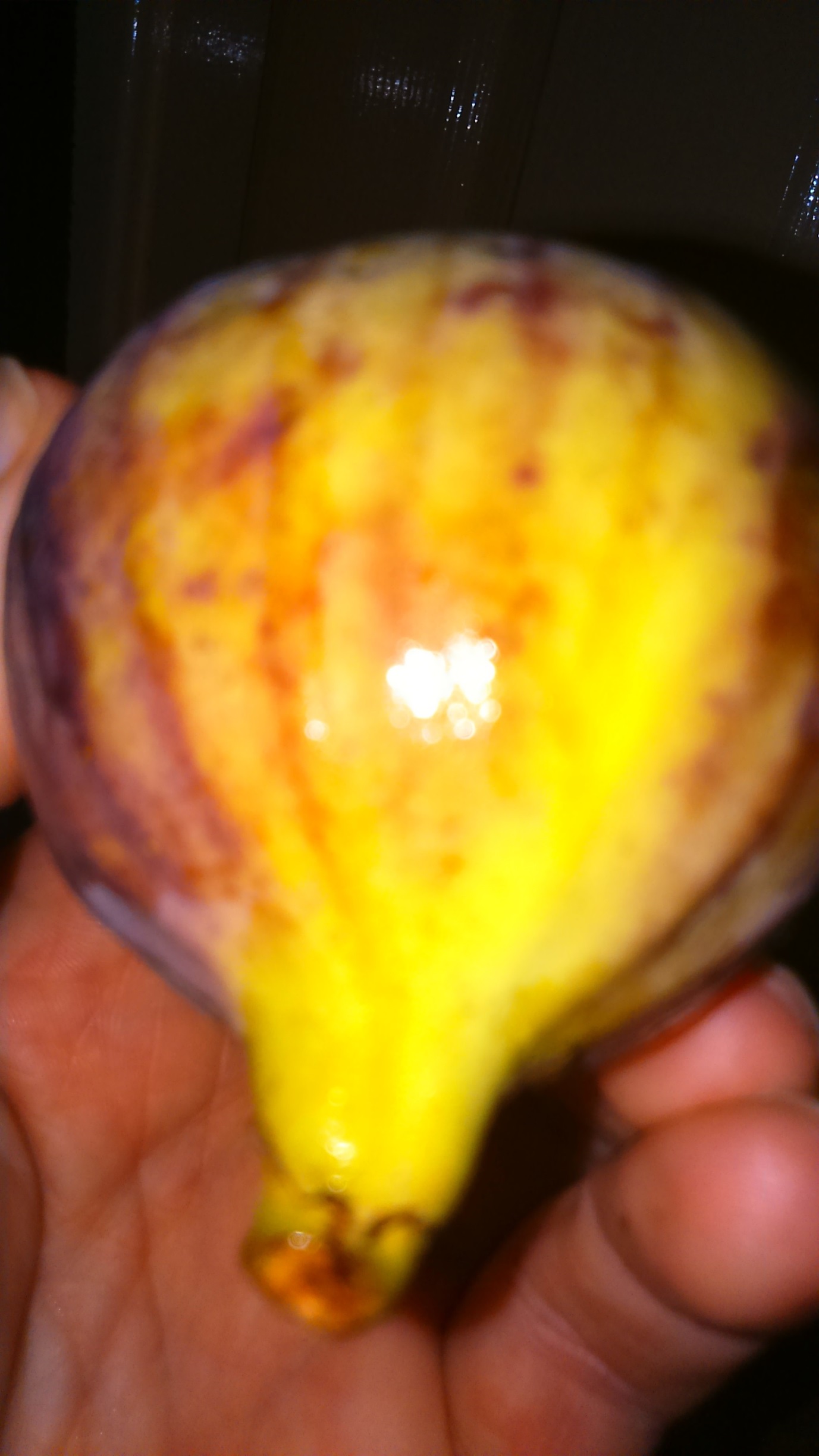 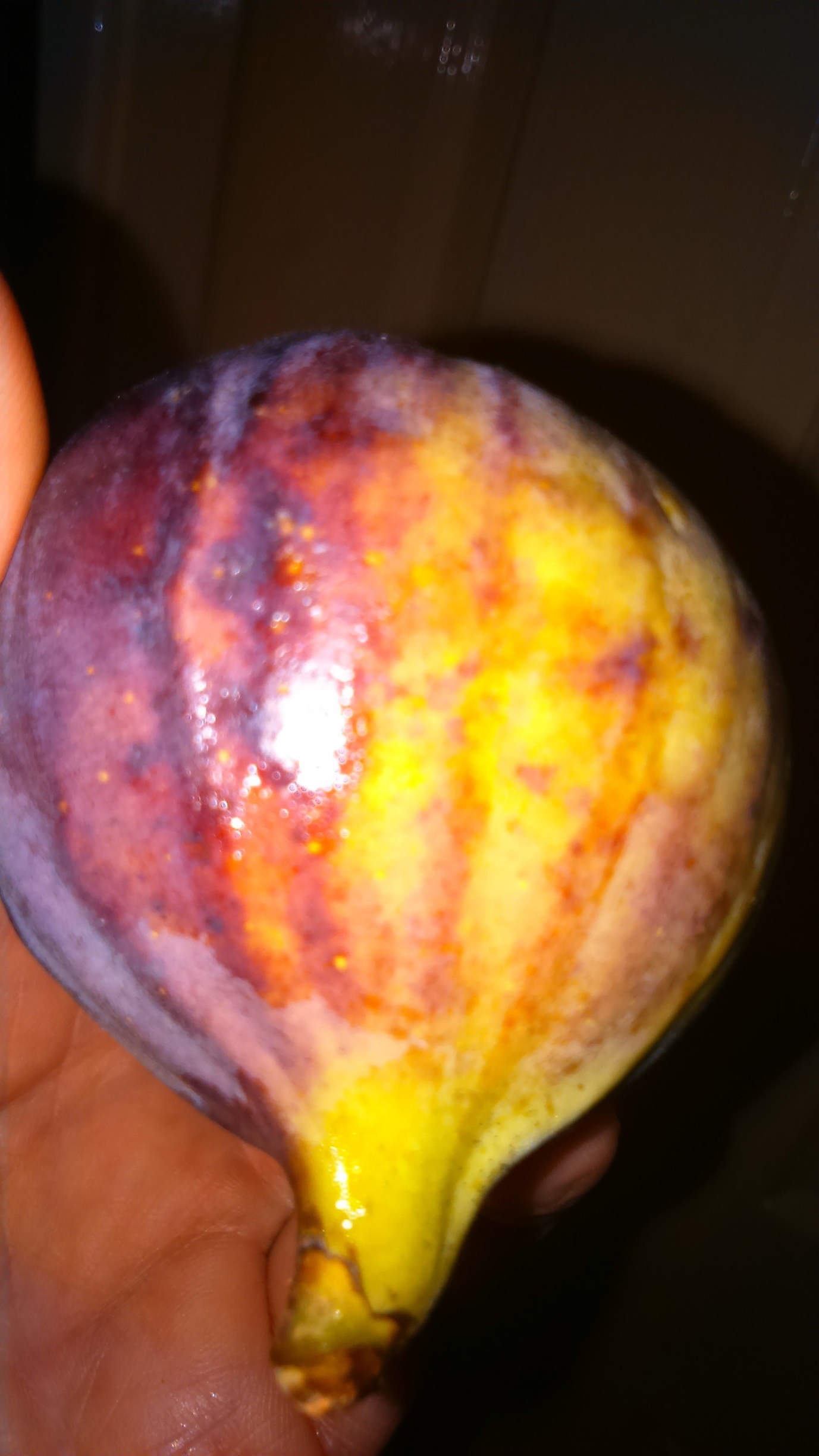 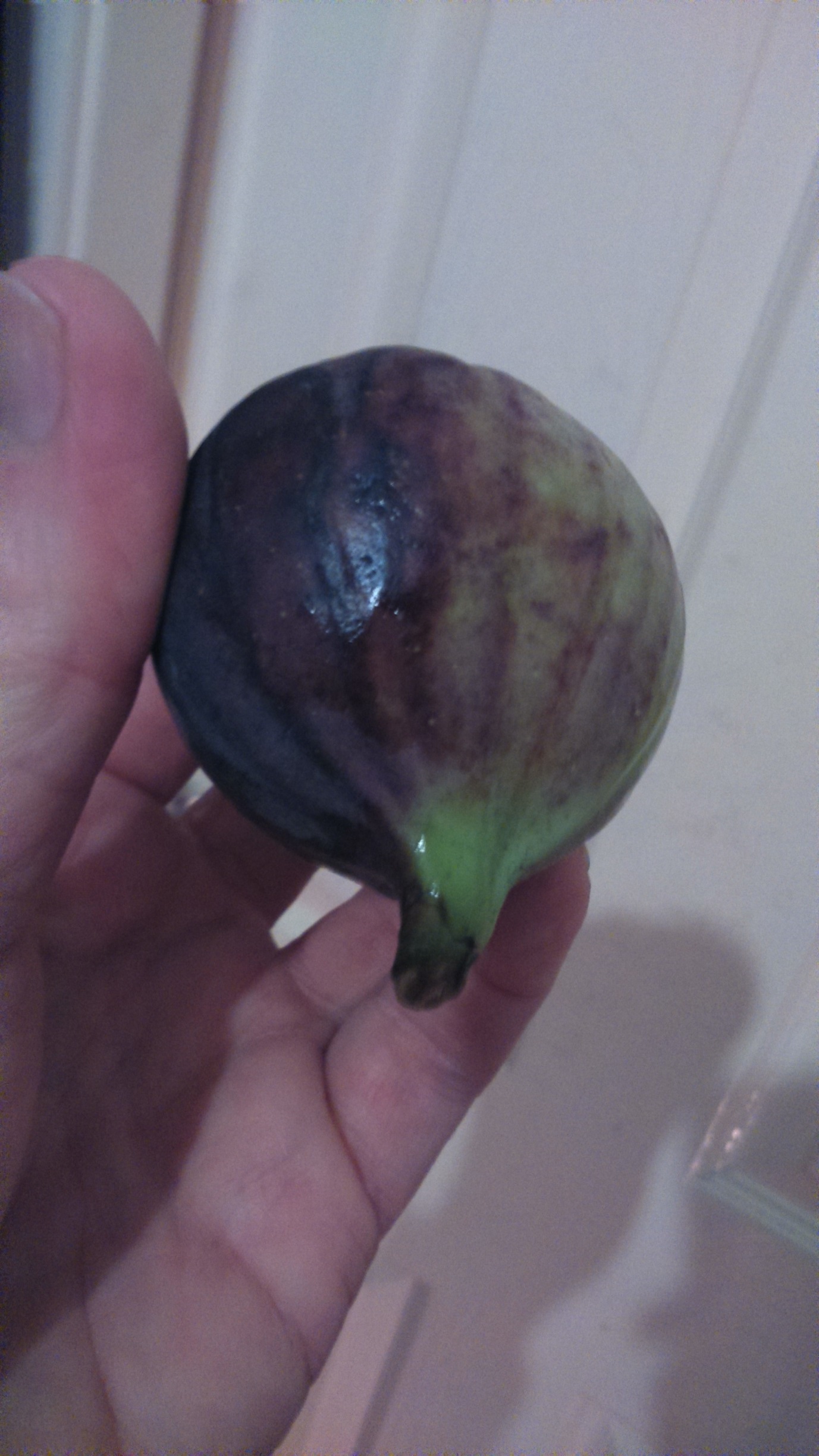 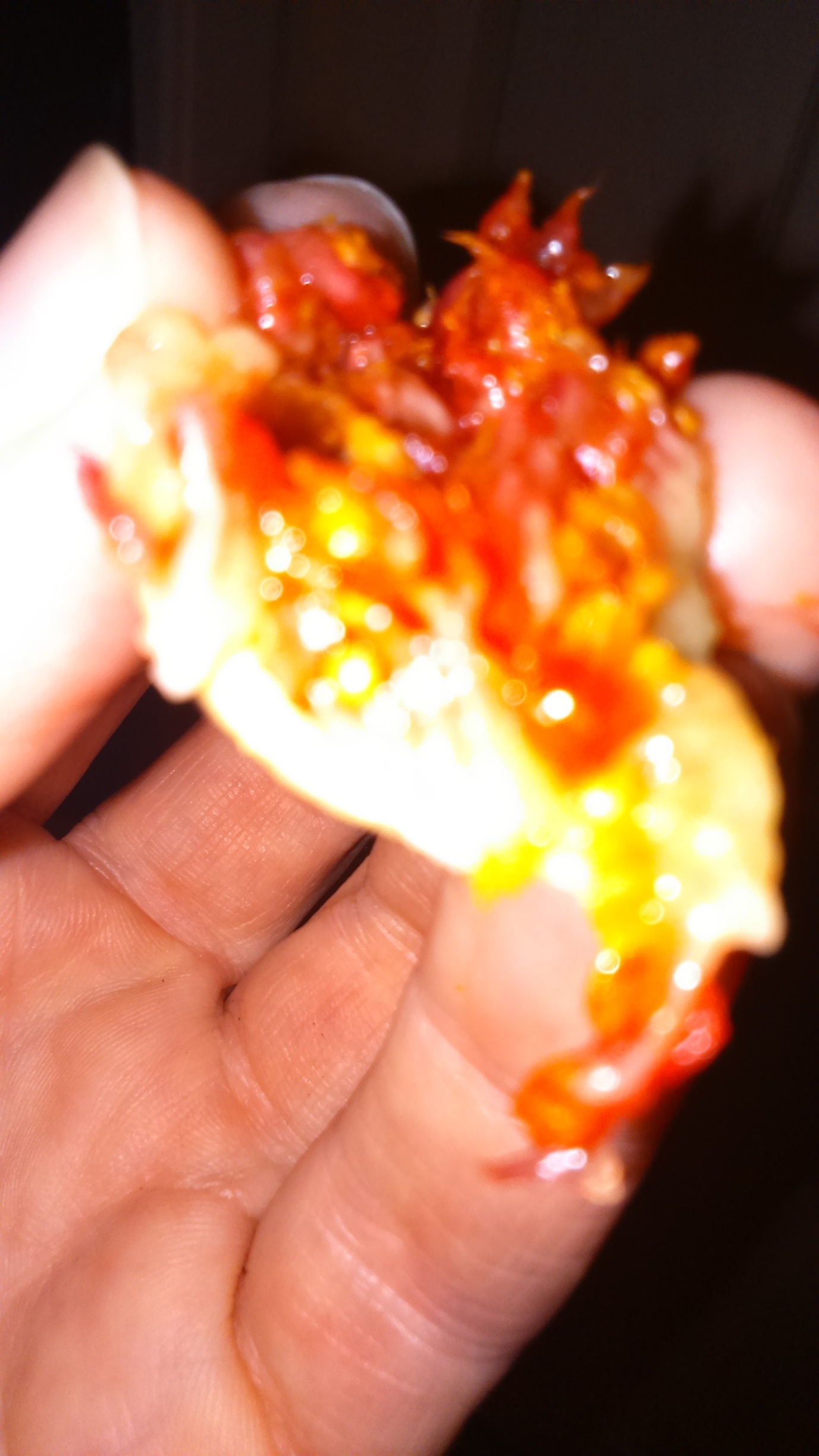 